    ?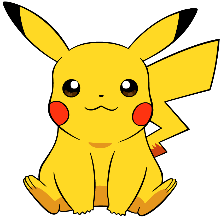 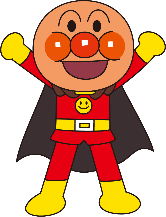 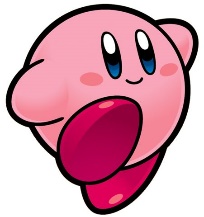 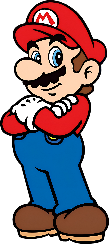 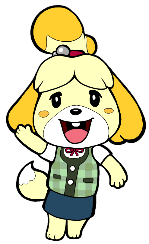 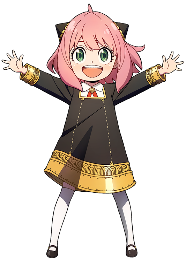 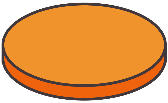 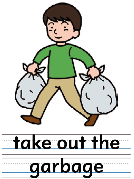 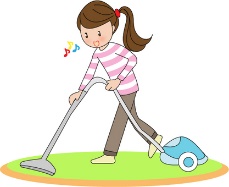 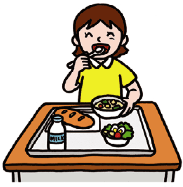 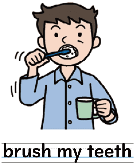 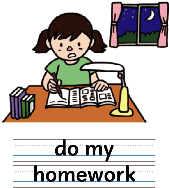 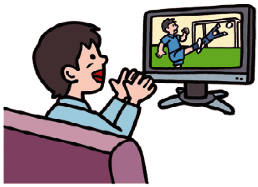 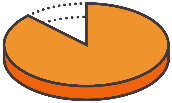 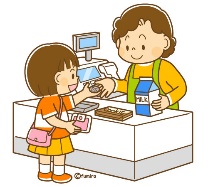 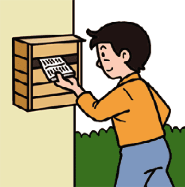 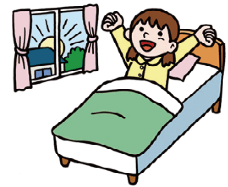 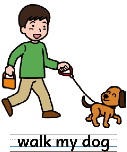 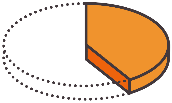 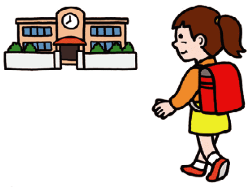 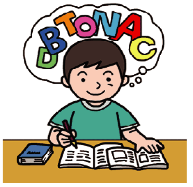 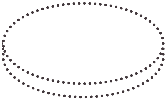 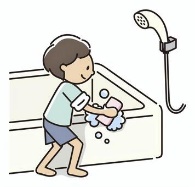 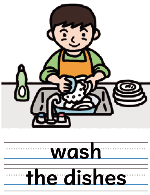 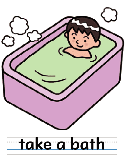 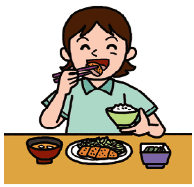 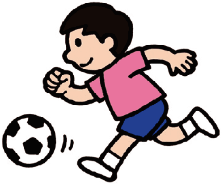 